AGENDA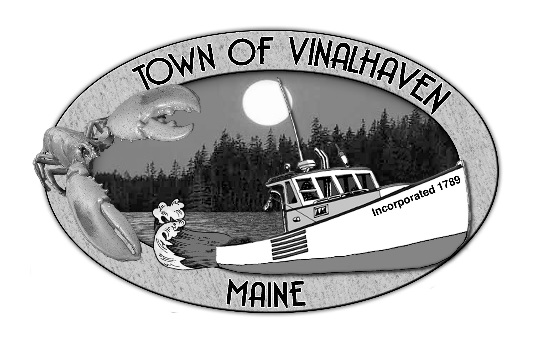 Wednesday, May 29th, 20194:30 PMTOWN OFFICERoll CallExecutive Session - Executive Session pursuant to 1 M.R.S.A. § 405(6)(E) for consultation with legal counselAdjourn 